Запускать юлу.Запускать пальцами «волчки».Выкладывать из палочек фигурки.Играть с пальчиковыми куклами.Играть с матрешками.Рисовать мелками, фломастерами, карандашами, красками кистью, красками пальцами.Раскрашивать картинки.Тереть продукты на терке.Разворачивать обертки на конфетах.Разламывать печенье на несколько частей– делиться.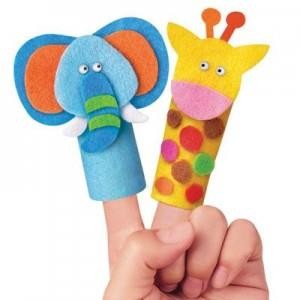 Заворачивать в фольгу орехи.Помогать накрывать на стол, расставлять посуду.Разбирать покупки из магазина (доставать из пакета).Дергать траву в огороде.Самостоятельно причесываться, делать прически маме.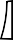 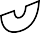 Рисовать пальцем на подносе с крупой (например, манкой).Рисовать пальцем на подносе с кефиром.Открывать и закрывать дверцы и ящики на предметах мебели.Доставать из ящиков (или из стиральной машины) одежду и складывать обратно.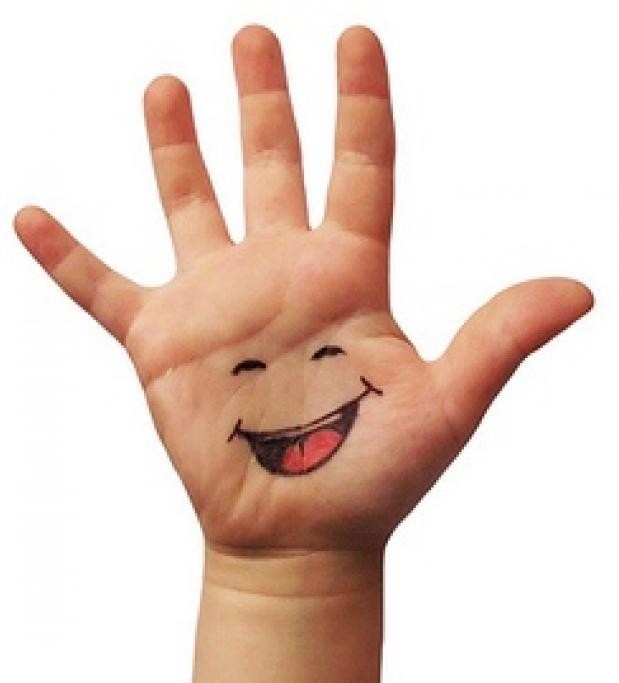 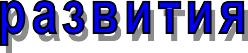 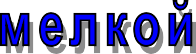 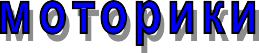 Заниматься оригами.Снимать упаковку с подарков.Обводить плоскостные предметы карандашом на листе бумаги (или воспользоваться	специальными«обводилками»).Штриховать изображенные предметы.Резать ножницами.Прятать в	«сухом бассейне» мелкие предметы и отыскивать их.Прятать в «сухом бассейне» кисти рук и отыскивать пальчики.Выкладывать	из	мелких	предметов дорожки.«Шагать»   пальцами	по	дорожкам	из пуговиц.Набирать воду спринцовкой и выпускать в сосуд.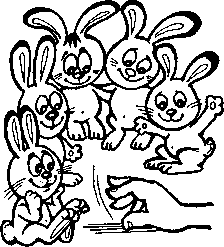   80.Набирать воду пипеткой и капать из пипетки.Играть в доктора: отщипывать кусочки ваты, ставить уколы, бинтовать.Собирать мелкие предметы пинцетами разной величины.Помогать маме готовить салат (жать капусту, перемешивать руками нарезанные овощи и пр.).Переносить в ложке яйца на различном расстоянии (из емкости в емкость, стоящих рядом, на расстоянии 10 см., 30 см., 50 см., 1м и более).Втыкать палочки в крупу или изделия из пластилина.Наклеивать и снимать магниты с холодильника.Упаковывать саше чайных пакетиков и коробку.Кормить птичек – рассыпать зернышки.Кормить птичек – отщипывать кусочки хлеба.Пересыпать предметы горстью, щепотью, двумя разными пальцами.ПОДГОТОВИЛАУчитель-логопед: Васильева М.В.Играть в пальчиковые и ладошечные игры («Ладушки-ладушки», «Сорока-белобока» и пр.)Массировать пальчики ребенка (а еще ребенок массируем пальчики маме).Давать ребенку ощупывать различные предметы (в том числе щетки для одежды, зубные щетки, наждачную бумагу и пр.).Завязывать узелки на веревках, шнурках и лентах.Расстегивать и застегивать пуговицы, липучки, кнопки, молнии, крючки.Разминать тесто, пластилин, глину; лепить печение и пирожки.Вдавливать в пластилин мелкие предметы (фасоль, бусины, пуговицы, макароны и пр.)Делать простейшие аппликации (из бумаги, природных материалов).Очищать яйца, сваренные вкрутую.Очищать овощи, 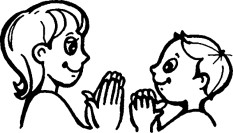 сваренные в мундире.Чистить мандарины, апельсины, бананы, гранаты.Доставать косточки из абрикосов, слив, вишен, персиков.Перебирать крупы.Доставать ядра арахиса их стручков.Очищать от скорлупы фисташки и расколотые грецкие орехи.Выдавливать зубную пасту из тюбика (можно на зеркало, а потом еще и порисовать).Собирать с пола ниточки для вязания и шитья.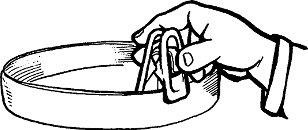 Сматывать нитки в клубок.Открывать почтовый ящик ключом.Начищать обувь губкой или щеткой.Вешать кукольную одежду, используя прищепки.Открывать и закрывать крышки на посуде, банках, коробках.Закручивать и откручивать крышки на банках.Закрывать и открывать задвижки на дверях.Мять и рвать салфетки.Собирать на даче ягоды (клубнику, смородину, вишню).Перебирать ягоды (отделать опавшие листочки, отделять смородину от веточек).Доставать палочкой (линейкой) мелкие предметы из-под шкафа или из-под дивана.Включать и выключать свет (нажимая клавиши выключателя, дергая за веревочку на торшере).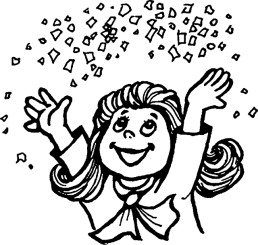 Вытирать пыль.Искать край на изоленте, скотче.Прилеплять и отлеплять наклейки.Перелистывать	страницы	книг	или фотоальбомов.Запускать заводные механизмы игрушек, надавливать на «пищащие» игрушки.Махать веером (можно бумажным).Устраивать театр теней рук.Стирать кукольную одежду (тереть кулачок о кулачок, полоскать, встряхивать, отживать).Взбивать венчиком продукты (например, яйца).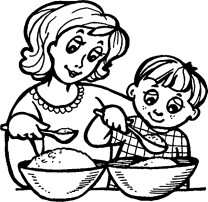 Мешать что-нибудь ложкой (например, манную кашуили сахар в чае).Катать карандаш между ладошек.Перебирать струны на гитаре (игрушечной или настоящей).Нанизывать кольца на стержень.Нанизывать	бусины	(макароны)	на шнурок.Пересыпать	сыпучие	материалы	из емкости в емкость.Переливать воду из одного сосуда в другой.Бросать мелкие предметы в сосуд с узким горлышком.Опускать в сосуд с узким горлышком мелкие предметы, привязанные на веревочке.Самостоятельно есть ложкой мягкую и жидкую пищу.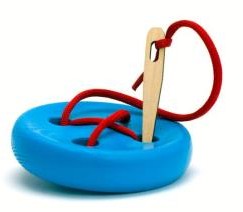 Использовать в песочнице лопатки и грабли.Шить иголкой.Забивать молоточком гвоздики, штырьки и пр.Ловить сачком бабочек и рыбок.Закручивать и откручивать шурупы и болты.Собирать пазлы.Надевать и снимать с пальцев кольца, наперстки.Собирать мозаику.Снимать и надевать колпачки на ручки и фломастеры.Наживать на кнопки-защелки у ручек.Играть	на	пианино	(детском	или настоящем).«Гадать на ромашке», отрывая лепестки.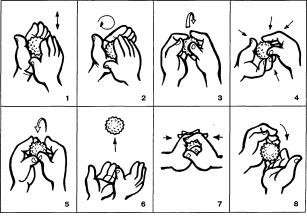 